世田谷区の三軒茶屋１丁目地区内に配布している三軒茶屋１丁目地区街づくり通信第７号です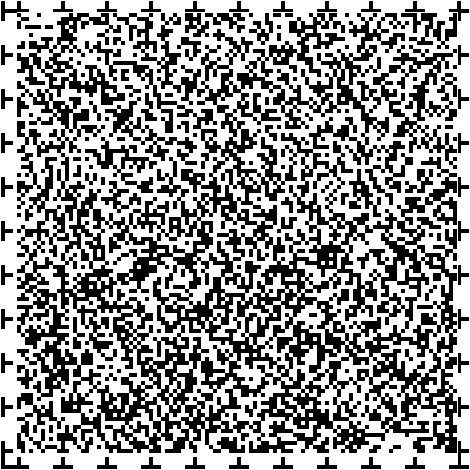 三軒茶屋１丁目地区の街づくりの方向性が決まりました！今後は決まった方向性を実現するための具体的な街づくりのしゅほうを検討していきます第６回さんちゃわかいは、りんせつする地区の地区街づくり計画や地区計画について具体的な内容を確認し、さかえ通り、バス通り、たまがわ通りの３つの沿道ゾーンについて、こうなったらいいなと思うみらいのまちなみのイメージを、パズルを使って形にします日時、令和６年１月２７日土曜日１０時から１１時３０分、９時４５分受付開始場所、さんちゃしゃれなあど５階、住所は世田谷区太子堂２の１６の７です参加申し込み方法１月２５日木曜日までに世田谷総合支所街づくり課へ、お電話にてご連絡ください電話番号は０３-５４３２-２８７２です申し込みの際は、氏名、住所、連絡の取れる電話番号をお知らせください参加にあたってご配慮が必要な方は、申し込みじにお知らせください受付は先着順で定員３０名になり次第締め切らせていただきますのでご了承ください第５回さんちゃわかい開催結果のご報告令和５年９月２７日日曜日にオープンハウスがたで開催しましたこれまでのさんちゃわかいで、街の現況や課題を確認し、皆さまで検討してきた街づくりの方向性案を街なかで展示し、街のかたがたに見ていただくと共に、ご意見をいただきましたこれまでにいただいたご意見を踏まえ、三軒茶屋１丁目地区の街づくりの方向性を決定いたしました今後は街づくりの方向性の実現に向けて、より具体的に検討していきます紙面の詳細に関するお問い合わせは担当課までご連絡ください担当課は世田谷総合支所まちづくり課電話番号は０３-５４３２-２８７２です